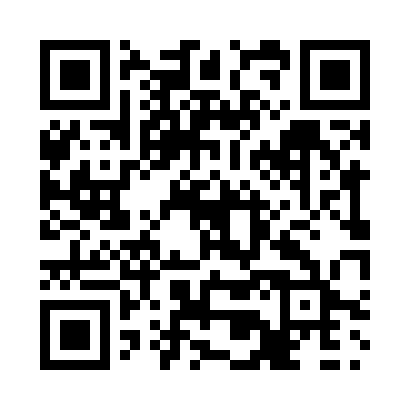 Prayer times for Chambly, Quebec, CanadaMon 1 Jul 2024 - Wed 31 Jul 2024High Latitude Method: Angle Based RulePrayer Calculation Method: Islamic Society of North AmericaAsar Calculation Method: HanafiPrayer times provided by https://www.salahtimes.comDateDayFajrSunriseDhuhrAsrMaghribIsha1Mon3:115:0912:576:208:4510:432Tue3:125:1012:576:208:4510:423Wed3:135:1012:586:208:4510:414Thu3:145:1112:586:208:4410:415Fri3:155:1112:586:208:4410:406Sat3:175:1212:586:208:4410:397Sun3:185:1312:586:198:4310:388Mon3:195:1412:586:198:4310:379Tue3:205:1512:596:198:4210:3610Wed3:225:1512:596:198:4210:3511Thu3:235:1612:596:198:4110:3412Fri3:245:1712:596:188:4010:3313Sat3:265:1812:596:188:4010:3114Sun3:275:1912:596:188:3910:3015Mon3:295:2012:596:178:3810:2916Tue3:305:2112:596:178:3710:2817Wed3:325:2212:596:178:3710:2618Thu3:335:2312:596:168:3610:2519Fri3:355:241:006:168:3510:2320Sat3:375:251:006:158:3410:2221Sun3:385:261:006:158:3310:2022Mon3:405:271:006:148:3210:1823Tue3:425:281:006:138:3110:1724Wed3:435:291:006:138:3010:1525Thu3:455:301:006:128:2910:1326Fri3:475:311:006:128:2810:1227Sat3:485:321:006:118:2710:1028Sun3:505:331:006:108:2510:0829Mon3:525:341:006:108:2410:0630Tue3:545:361:006:098:2310:0531Wed3:555:371:006:088:2210:03